Empire Building in Africa – Crystal Ball PredictionsDirections: Based on what you have learned, how do you think European empire building will impact the beginning of World War I?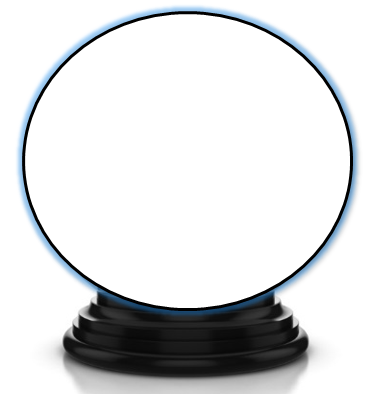 